ЧЕРКАСЬКА ОБЛАСНА РАДАГОЛОВАР О З П О Р Я Д Ж Е Н Н Я03.11.2021                                                                                       № 460-рПро звільнення СУЩЕНКО Л.М.Відповідно до статті 55 Закону України «Про місцеве самоврядування                      в Україні», підпункту 3 пункту 3 рішення обласної ради від 16.12.2016                                  № 10-18/VII «Про управління суб’єктами та об’єктами спільної власності територіальних громад сіл, селищ, міст Черкаської області», враховуючи рішення Соснівського районного суду м. Черкаси від 28.10.2021 у справі                         № 712/8198/21:ЗВІЛЬНИТИ СУЩЕНКО Людмилу Миколаївну, виконуючу обов’язки директора обласного комунального підприємства «Готельний комплекс «Дніпро» Черкаської обласної ради, за угодою сторін 03.11.2021, пункт 1 статті 36 КЗпП України.Підстава: заява СУЩЕНКО Л.М. від 02.11.2021.Голова							           	А. ПІДГОРНИЙ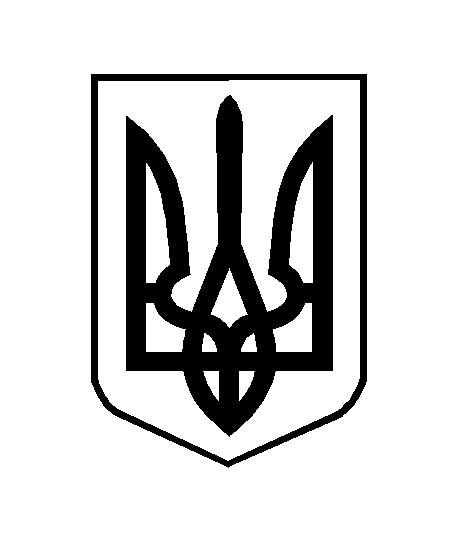 